The easyCBM assessments are the SAME content for 2021-2022, but the names have changed. To avoid confusion when printing assessments or entering results through the easyCBM website, please note the NEW easyCBM assessment names:Passage Reading FluencyBasic ReadingProficient MathPlease note that if you are giving the easyCBM Assessments virtually then Migrant Educators need to select the following exam titles from the drop-down menu on the easyCBM website:	Basic Reading (grade level) Fall	ProfiCient Math (Grade level) fall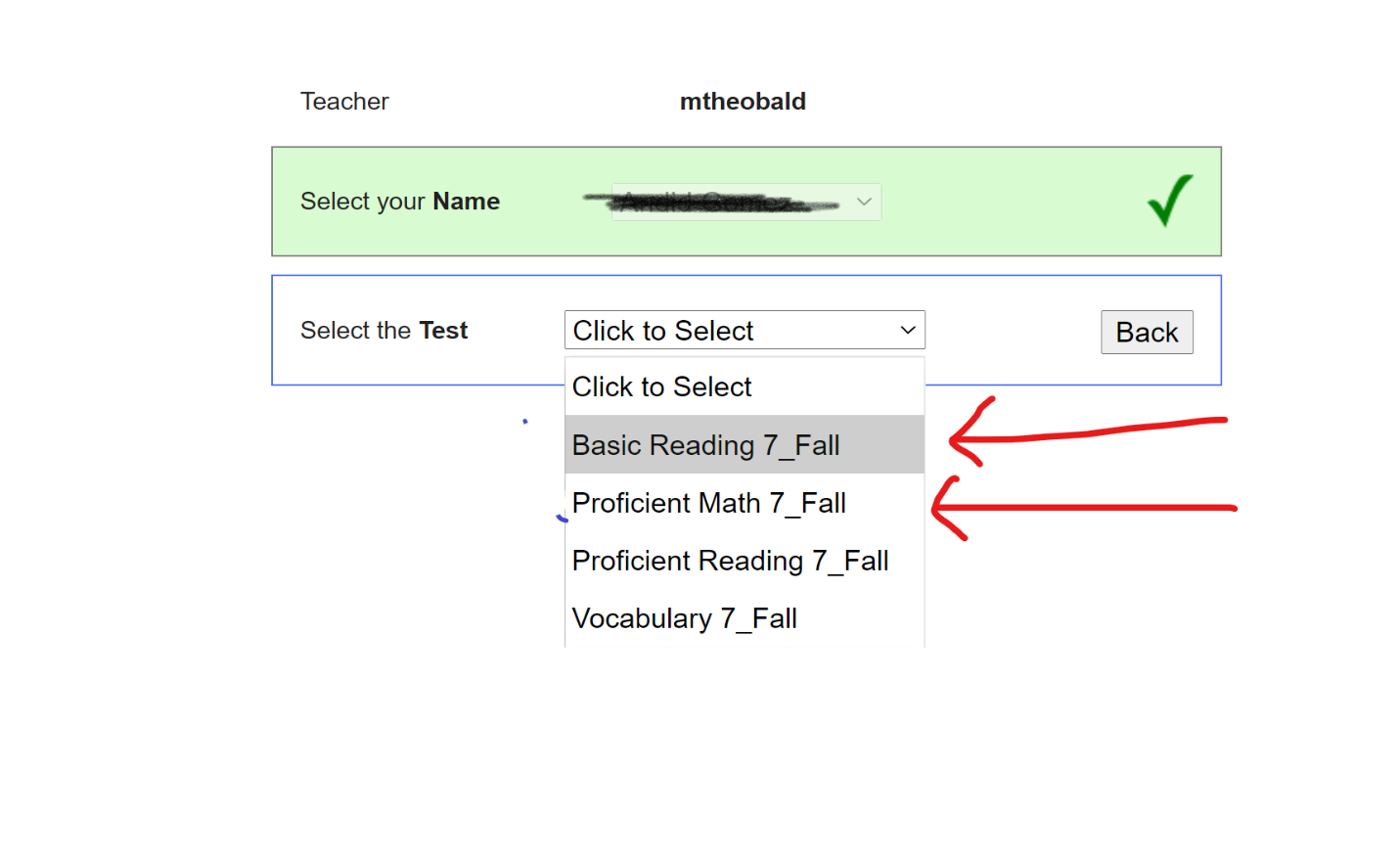 